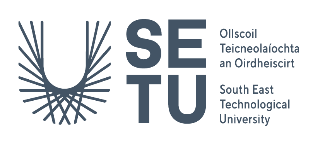 Postgraduate Scholarship Information Sheet (Advert)The University may decide to interview only those applicants who appear from the information  they provided, to be the most suitable in terms of experience, qualifications and other requirements of the post.The University will short-list and interview those applicants who provide the most suitable information in terms of experience, qualifications and other requirements relevant to the post.SOUTH EAST TECHNOLOGICAL UNIVERSITY (SETU) IS AN EQUAL OPPORTUNITIES EMPLOYER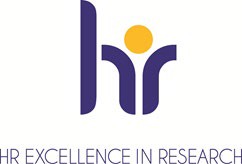 Scholarship Project TitleAn analysis of how Internationalisation of Higher Education for Society contributes to the role of Global Social Responsibility for Society Advert Reference numberCW_2023_12_WSCHSupervisor(s)Dr. Veronica Kelly ( Wexford Campus), Dr. Sharon Harris Byrne ( Carlow Campus).Research GroupEducore Department /School/FacultyBusiness and Humanities Duration48 Months Status: Full-time / part-timeFull Time Funding informationSETU PhD Scholarship Programme 2023Value of the scholarship per year Stipend: €18,500 Fees, up to a maximum of €5,750 Research costs- €8,000 over 4 years.Closing date and time October 31 at 4pm Irish Time Interview dateEarly November 2023PhD commencement date January 2024 Project Key Words: (enter 3 to help advertise on online platforms) Internationalisation at Home (IaH), Global Social Engagement, EDI. Post summaryThis PhD research will explore the role of Internationalisation in higher education and the potential impact and benefit of this beyond the university. Internationalisation in higher education is central to the strategy of modern universities to enhance global understanding, cultural awareness and developing networks. Traditionally, this has been from the perspective of staff and student mobility. Recent developments attempt to address this through curriculum development and Internationalisation at Home (IaH) extending the capacity of internationalisation. The wider role of Global Social Responsibility and internationalisation in communities and broader society has not been widely developed. This is a gap in the research and literature on internationalisation in higher education. The aim of this proposal is to focus on the impact of internationalisation policies beyond the university. How can internationalisation make a meaningful contribution to society through social engagement in local communities? This research takes as its central concept internationalisation of higher education for society from the perspective of inclusivity, social justice and social engagement. Project Key Words: (enter 3 to help advertise on online platforms) Internationalisation at Home (IaH), Global Social Engagement, EDI. Post summaryThis PhD research will explore the role of Internationalisation in higher education and the potential impact and benefit of this beyond the university. Internationalisation in higher education is central to the strategy of modern universities to enhance global understanding, cultural awareness and developing networks. Traditionally, this has been from the perspective of staff and student mobility. Recent developments attempt to address this through curriculum development and Internationalisation at Home (IaH) extending the capacity of internationalisation. The wider role of Global Social Responsibility and internationalisation in communities and broader society has not been widely developed. This is a gap in the research and literature on internationalisation in higher education. The aim of this proposal is to focus on the impact of internationalisation policies beyond the university. How can internationalisation make a meaningful contribution to society through social engagement in local communities? This research takes as its central concept internationalisation of higher education for society from the perspective of inclusivity, social justice and social engagement. Person specificationThis research is suited to a researcher who demonstrates an in depth understanding of global citizenship, graduate attributes, Internationalisation in Higher Education and specifically has evidence of engagement in Internationalisation at Home concepts.QualificationsEssentialHonours Degree (minimum 2:1) in the specific area or related area including education, psychology, sociology, humanities, business.Master’s level qualification, preferable by research,  in a cognate area.Desirable Strong evidence of academic research experience.Person specificationThis research is suited to a researcher who demonstrates an in depth understanding of global citizenship, graduate attributes, Internationalisation in Higher Education and specifically has evidence of engagement in Internationalisation at Home concepts.QualificationsEssentialHonours Degree (minimum 2:1) in the specific area or related area including education, psychology, sociology, humanities, business.Master’s level qualification, preferable by research,  in a cognate area.Desirable Strong evidence of academic research experience.Knowledge & Experience
EssentialEvidence of the ability to engage in independent qualitative research.Experience in Internationalisation in Higher Education.Research in Internationalisation in Higher Education and/or Internationalisation at Home.Experience of working with community groups.
DesirableExperience in Internationalisation in Higher Education in cross cultural contexts. Evidence of education or experience in another cultural context.Experience of teaching or working in policy development or student support in an international context.Skills & CompetenciesEssentialApplicants whose first language is not English must demonstrate on application that they meet SETU’s English language requirements and provide all necessary documentation. See Page 7 of the Code of Practice In order to be shortlisted for interview, you must meet the SETU English speaking requirements so please provide evidence in your application.  Evidence of an ability to conduct qualitative researchEvidence of understanding of EDI principles in relation to Internationalisation in Higher Education.Ability to engage in multiple cultural contextsInterest in engaging with UN SDGsDesirableEvidence of working or studying abroad. Knowledge & Experience
EssentialEvidence of the ability to engage in independent qualitative research.Experience in Internationalisation in Higher Education.Research in Internationalisation in Higher Education and/or Internationalisation at Home.Experience of working with community groups.
DesirableExperience in Internationalisation in Higher Education in cross cultural contexts. Evidence of education or experience in another cultural context.Experience of teaching or working in policy development or student support in an international context.Skills & CompetenciesEssentialApplicants whose first language is not English must demonstrate on application that they meet SETU’s English language requirements and provide all necessary documentation. See Page 7 of the Code of Practice In order to be shortlisted for interview, you must meet the SETU English speaking requirements so please provide evidence in your application.  Evidence of an ability to conduct qualitative researchEvidence of understanding of EDI principles in relation to Internationalisation in Higher Education.Ability to engage in multiple cultural contextsInterest in engaging with UN SDGsDesirableEvidence of working or studying abroad. Further informationFor any informal queries, please contact Dr. Veronica Kelly on email, Veronica.Kelly@SETU.ie For queries relating to the application and admission process, please contact the Postgraduate Admissions Office researchadmissions@setu.ie  or telephone +353 (0)51 302883. For queries relating to the funding programme, please email scholarships2023@setu.ie University Website https://www.setu.ie/ Further informationFor any informal queries, please contact Dr. Veronica Kelly on email, Veronica.Kelly@SETU.ie For queries relating to the application and admission process, please contact the Postgraduate Admissions Office researchadmissions@setu.ie  or telephone +353 (0)51 302883. For queries relating to the funding programme, please email scholarships2023@setu.ie University Website https://www.setu.ie/ Application procedureDownload the Research Postgraduate Application Form from here and return the completed application to researchadmissions@setu.ie  quoting advert reference code from the above table in the email subject line. Please note that paper submissions will not be accepted. Application procedureDownload the Research Postgraduate Application Form from here and return the completed application to researchadmissions@setu.ie  quoting advert reference code from the above table in the email subject line. Please note that paper submissions will not be accepted. 